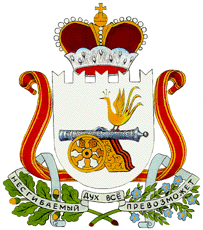 АДМИНИСТРАЦИЯ  МУНИЦИПАЛЬНОГО ОБРАЗОВАНИЯ «ГЛИНКОВСКИЙ РАЙОН» СМОЛЕНСКОЙ ОБЛАСТИП О С Т А Н О В Л Е Н И ЕВ целях приведения нормативного правового акта в соответствие с действующим законодательством Российской Федерации Администрация муниципального образования «Глинковский район» Смоленской области  п о с т а н о в л я е т:1. Внести в Административный регламент предоставления муниципальной услуги «Утверждение схемы расположения земельного участка или земельных участков на кадастровом плане территории», утвержденный постановлением Администрации муниципального образования «Глинковский район» Смоленской области от 20.07.2017 года № 276 «Об утверждении  Административного регламента предоставления муниципальной услуги «Утверждение схемы расположения земельного участка или земельных участков на кадастровом плане территории» ( в редакции №57 от 27.02.2018г., №235 от 18.07.2018г.) следующие изменения:- в пункте 2.4.1. подраздела 2.4. раздела 2 слова «в срок не более 14 дней» заменить словами «в срок не более 12 дней».2. Настоящее постановление подлежит официальному обнародованию.3. Контроль за исполнением настоящего постановления оставляю за собой.Глава муниципального образования«Глинковский район» Смоленской области                                     М.З. Калмыков    от     08 июня 2021г.     №180О внесении изменений в Административный регламент предоставления муниципальной услуги «Утверждение схемы расположения земельного участка или земельных участков на кадастровом плане территории»              